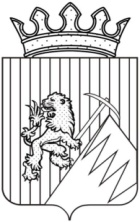 РЕШЕНИЕГУБАХИНСКОЙ  ГОРОДСКОЙ  ДУМЫI  СОЗЫВА       12.03.2015 г.                                                                   	№ 247 В соответствии с Бюджетным кодексом Российской Федерации, статьей 38 Федерального закона от 06.10.2003 г. № 131-ФЗ «Об общих принципах организации местного самоуправления в Российской Федерации», Федеральным законом от 07.02.2011 г. № 6-ФЗ «Об общих принципах организации и деятельности контрольно-счетных органов субъектов Российской Федерации и муниципальных образований», статьями 22, 35, 36 Устава  Губахинского городского округа, Губахинская городская Дума РЕШАЕТ:1. Внести следующие изменения в Положение о Контрольно-счетной палате Губахинского городского округа, утвержденное решением Губахинской городской Думы от 27.03.2014 № 174 (ред. от 10.12.2014 № 227):1.1. В абзаце втором части 6 статьи 2 слова «ул. Дегтярева, д. 16а» заменить словами «ул. Никонова, д. 44.».2. Решение опубликовать в Официальном вестнике газеты «Уральский шахтер».3. Решение вступает в силу с момента его официального опубликования.4. Контроль за исполнением решения возложить на председателя Контрольно-счетной палаты Лазареву Л.П.Глава города Губахи – председатель Губахинской городской Думы		                    А.В.БорисовО внесении изменений в  Положение о Контрольно - счетной палате Губахинского городского округа, утвержденное решением Губахинской ородской Думы от 27.03.2014 № 174